HW #18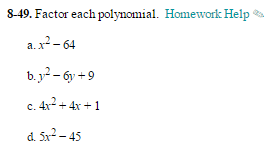 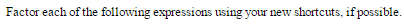 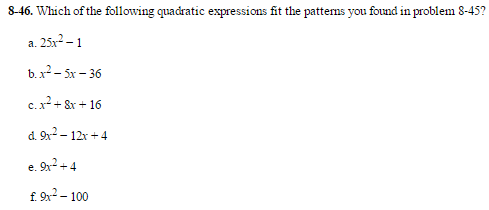 